ОБЩИЕ СВЕДЕНИЯ Учебная дисциплина «Документация в профессиональной деятельности» изучается в шестом семестре.Курсовая работа – не предусмотрена.Форма промежуточной аттестации: зачётМесто учебной дисциплины в структуре ОПОПУчебная дисциплина «Документация в профессиональной деятельности» относится к части, формируемой участниками образовательных отношений.Основой для освоения дисциплины являются результаты обучения по предшествующим дисциплинам и практикам:Деловые коммуникацииМенеджмент;Результаты освоения учебной дисциплины в дальнейшем будут использованы при прохождении производственных практик и выполнении выпускной квалификационной работы. ЦЕЛИ И ПЛАНИРУЕМЫЕ РЕЗУЛЬТАТЫ ОБУЧЕНИЯ ПО ДИСЦИПЛИНЕ Целями изучения дисциплины «Документация в профессиональной деятельности» являютсяформирование у обучающихся понимания особенностей языка и стиля служебных документов;формирование у обучающихся понимания использовать требования к оформлению бланков документов;формирование применения методов выбора деловых партнеров с учётом определенных критериевформирование правил составления организационных, распорядительных, информационно-справочных документов;формирование у обучающихся комплексное представление о вопросах и формах деловых коммуникаций и делопроизводстве в органах государственного и регионального управления$формирование у обучающихся способности оценивать проведение деловых переговоров, заключение договоров на взаимовыгодной основе.Результатом обучения по учебной дисциплине является овладение обучающимися знаниями, умениями, навыками и опытом деятельности, характеризующими процесс формирования компетенций и обеспечивающими достижение планируемых результатов освоения учебной дисциплины.Формируемые компетенции, индикаторы достижения компетенций, соотнесённые с планируемыми результатами обучения по дисциплине:СТРУКТУРА И СОДЕРЖАНИЕ УЧЕБНОЙ ДИСЦИПЛИНЫОбщая трудоёмкость учебной дисциплины по учебному плану составляет:Структура учебной дисциплины для обучающихся по видам занятий (очно-заочная форма обучения)Структура учебной дисциплины для обучающихся по разделам и темам дисциплины (очно-заочная форма обучения):Краткое содержание учебной дисциплиныОрганизация самостоятельной работы обучающихсяСамостоятельная работа студента – обязательная часть образовательного процесса, направленная на развитие готовности к профессиональному и личностному самообразованию, на проектирование дальнейшего образовательного маршрута и профессиональной карьеры.Самостоятельная работа обучающихся по дисциплине организована как совокупность аудиторных и внеаудиторных занятий и работ, обеспечивающих успешное освоение дисциплины. Аудиторная самостоятельная работа обучающихся по дисциплине выполняется на учебных занятиях под руководством преподавателя и по его заданию. Аудиторная самостоятельная работа обучающихся входит в общий объем времени, отведенного учебным планом на аудиторную работу, и регламентируется расписанием учебных занятий. Внеаудиторная самостоятельная работа обучающихся – планируемая учебная, научно-исследовательская, практическая работа обучающихся, выполняемая во внеаудиторное время по заданию и при методическом руководстве преподавателя, но без его непосредственного участия, расписанием учебных занятий не регламентируется.Внеаудиторная самостоятельная работа обучающихся включает в себя:подготовка к лекциям, практическим и лабораторным занятиям, зачётам, экзаменам;изучение учебных пособий;изучение тем, не выносимых на лекции и практические занятия самостоятельно;изучение теоретического и практического материала по рекомендованным источникам;выполнение индивидуальных заданий;подготовка к промежуточной аттестации в течение семестра;Самостоятельная работа обучающихся с участием преподавателя в форме иной контактной работы предусматривает групповую и (или) индивидуальную работу с обучающимися и включает в себя:проведение индивидуальных и групповых консультаций по отдельным темам дисциплины;проведение консультаций перед зачётом по необходимости;Перечень тем, полностью или частично отнесенных на самостоятельное изучение с последующим контролем:Применение электронного обучения, дистанционных образовательных технологийПри реализации программы учебной дисциплины электронное обучение и дистанционные образовательные технологии если ЭО и ДОТ применяются:Реализация программы учебной дисциплины с применением электронного обучения и дистанционных образовательных технологий регламентируется действующими локальными актами университета.Учебная деятельность частично проводится на онлайн-платформе за счет применения учебно-методических электронных образовательных ресурсов:ЭОР обеспечивают в соответствии с программой дисциплины: организацию самостоятельной работы обучающегося, включая контроль знаний обучающегося (самоконтроль, текущий контроль знаний и промежуточную аттестацию), методическое сопровождение и дополнительную информационную поддержку электронного обучения (дополнительные учебные и информационно-справочные материалы). Текущая и промежуточная аттестации по онлайн-курсу проводятся в соответствии с графиком учебного процесса и расписанием.Педагогический сценарий онлайн-курса прилагается.РЕЗУЛЬТАТЫ ОБУЧЕНИЯ ПО ДИСЦИПЛИНЕ, КРИТЕРИИ ОЦЕНКИ УРОВНЯ СФОРМИРОВАННОСТИ КОМПЕТЕНЦИЙ, СИСТЕМА И ШКАЛА ОЦЕНИВАНИЯСоотнесение планируемых результатов обучения с уровнями сформированности компетенции(й).ОЦЕНОЧНЫЕ СРЕДСТВА ДЛЯ ТЕКУЩЕГО КОНТРОЛЯ УСПЕВАЕМОСТИ И ПРОМЕЖУТОЧНОЙ АТТЕСТАЦИИ, ВКЛЮЧАЯ САМОСТОЯТЕЛЬНУЮ РАБОТУ ОБУЧАЮЩИХСЯПри проведении контроля самостоятельной работы обучающихся, текущего контроля и промежуточной аттестации по учебной дисциплине название проверяется уровень сформированности у обучающихся компетенций и запланированных результатов обучения по, указанных в разделе 2 настоящей программы.Формы текущего контроля успеваемости, примеры типовых заданий: Критерии, шкалы оценивания текущего контроля успеваемости:Промежуточная аттестация:Критерии, шкалы оценивания промежуточной аттестации учебной дисциплины:Система оценивания результатов текущего контроля и промежуточной аттестации.Оценка по дисциплине выставляется обучающемуся с учётом результатов текущей и промежуточной аттестации.ОБРАЗОВАТЕЛЬНЫЕ ТЕХНОЛОГИИРеализация программы предусматривает использование в процессе обучения следующих образовательных технологий:проблемная лекция;проведение интерактивных лекций;тренингов с использованием приложения / сайта NeuroNation – тренировка мозга;поиск и обработка информации с использованием сети Интернет;дистанционные образовательные технологии;использование на лекционных занятиях видеоматериалов и наглядных пособий;самостоятельная работа в системе компьютерного тестирования;Примеры образовательных технологий: тренинги, проблемное обучение, дебаты, программа саморазвития и т.д.ПРАКТИЧЕСКАЯ ПОДГОТОВКАПрактическая подготовка в рамках учебной дисциплины реализуется при проведении практических занятий, предусматривающих участие обучающихся в выполнении отдельных элементов работ, связанных с будущей профессиональной деятельностью. Проводятся отдельные занятия лекционного типа, которые предусматривают передачу учебной информации обучающимся, которая необходима для последующего выполнения практической работы.ОРГАНИЗАЦИЯ ОБРАЗОВАТЕЛЬНОГО ПРОЦЕССА ДЛЯ ЛИЦ С ОГРАНИЧЕННЫМИ ВОЗМОЖНОСТЯМИ ЗДОРОВЬЯПри обучении лиц с ограниченными возможностями здоровья и инвалидов используются подходы, способствующие созданию безбарьерной образовательной среды: технологии дифференциации и индивидуального обучения, применение соответствующих методик по работе с инвалидами, использование средств дистанционного общения, проведение дополнительных индивидуальных консультаций по изучаемым теоретическим вопросам и практическим занятиям, оказание помощи при подготовке к промежуточной аттестации.При необходимости рабочая программа дисциплины может быть адаптирована для обеспечения образовательного процесса лицам с ограниченными возможностями здоровья, в том числе для дистанционного обучения.Учебные и контрольно-измерительные материалы представляются в формах, доступных для изучения студентами с особыми образовательными потребностями с учетом нозологических групп инвалидов:Для подготовки к ответу на практическом занятии, студентам с ограниченными возможностями здоровья среднее время увеличивается по сравнению со средним временем подготовки обычного студента.Для студентов с инвалидностью или с ограниченными возможностями здоровья форма проведения текущей и промежуточной аттестации устанавливается с учетом индивидуальных психофизических особенностей (устно, письменно на бумаге, письменно на компьютере, в форме тестирования и т.п.). Промежуточная аттестация по дисциплине может проводиться в несколько этапов в форме рубежного контроля по завершению изучения отдельных тем дисциплины. При необходимости студенту предоставляется дополнительное время для подготовки ответа на зачете или экзамене.Для осуществления процедур текущего контроля успеваемости и промежуточной аттестации обучающихся создаются, при необходимости, фонды оценочных средств, адаптированные для лиц с ограниченными возможностями здоровья и позволяющие оценить достижение ими запланированных в основной образовательной программе результатов обучения и уровень сформированности всех компетенций, заявленных в образовательной программе.МАТЕРИАЛЬНО-ТЕХНИЧЕСКОЕ ОБЕСПЕЧЕНИЕ ДИСЦИПЛИНЫ Характеристика материально-технического обеспечения дисциплины составляется в соответствии с требованиями ФГОС ВО.Материально-техническое обеспечение дисциплины при обучении с использованием традиционных технологий обучения.Материально-техническое обеспечение учебной дисциплины при обучении с использованием электронного обучения и дистанционных образовательных технологий.Технологическое обеспечение реализации программы осуществляется с использованием элементов электронной информационно-образовательной среды университета.УЧЕБНО-МЕТОДИЧЕСКОЕ И ИНФОРМАЦИОННОЕ ОБЕСПЕЧЕНИЕ УЧЕБНОЙ ДИСЦИПЛИНЫИНФОРМАЦИОННОЕ ОБЕСПЕЧЕНИЕ УЧЕБНОГО ПРОЦЕССАРесурсы электронной библиотеки, информационно-справочные системы и профессиональные базы данных:Перечень программного обеспечения ЛИСТ УЧЁТА ОБНОВЛЕНИЙ РАБОЧЕЙ ПРОГРАММЫ УЧЕБНОЙ ДИСЦИПЛИНЫВ рабочую программу учебной дисциплины внесены изменения/обновления и утверждены на заседании кафедры:Министерство науки и высшего образования Российской ФедерацииМинистерство науки и высшего образования Российской ФедерацииФедеральное государственное бюджетное образовательное учреждениеФедеральное государственное бюджетное образовательное учреждениевысшего образованиявысшего образования«Российский государственный университет им. А.Н. Косыгина«Российский государственный университет им. А.Н. Косыгина(Технологии. Дизайн. Искусство)»(Технологии. Дизайн. Искусство)»Институт Экономики и менеджментаКафедра Коммерции и сервисаРАБОЧАЯ ПРОГРАММАУЧЕБНОЙ ДИСЦИПЛИНЫРАБОЧАЯ ПРОГРАММАУЧЕБНОЙ ДИСЦИПЛИНЫРАБОЧАЯ ПРОГРАММАУЧЕБНОЙ ДИСЦИПЛИНЫДокументация в профессиональной деятельностиДокументация в профессиональной деятельностиДокументация в профессиональной деятельностиУровень образования бакалавриатбакалавриатНаправление подготовки38.03.06 Торговое делоПрофильОрганизация и управление торговой деятельностьюОрганизация и управление торговой деятельностьюСрок освоения образовательной программы по очной форме обучения4 года4 годаФормы обученияочно-заочнаяочно-заочнаяРабочая программа учебной дисциплины Документация в профессиональной деятельности основной профессиональной образовательной программы высшего образования, рассмотрена и одобрена на заседании кафедры, протокол № 12 от 08.06.2021 г.Рабочая программа учебной дисциплины Документация в профессиональной деятельности основной профессиональной образовательной программы высшего образования, рассмотрена и одобрена на заседании кафедры, протокол № 12 от 08.06.2021 г.Рабочая программа учебной дисциплины Документация в профессиональной деятельности основной профессиональной образовательной программы высшего образования, рассмотрена и одобрена на заседании кафедры, протокол № 12 от 08.06.2021 г.Разработчик рабочей программы учебной дисциплины Документация в профессиональной деятельностиРазработчик рабочей программы учебной дисциплины Документация в профессиональной деятельностиРазработчик рабочей программы учебной дисциплины Документация в профессиональной деятельностидоцент          Политова Р.В.Заведующий кафедрой Заведующий кафедрой                     Мишаков В.Ю.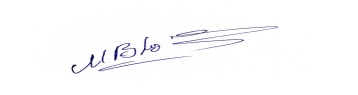 Код и наименование компетенцииКод и наименованиеиндикаторадостижения компетенцииПланируемые результаты обучения по дисциплине ПК-2Способен на основе типовых методик и действующей нормативно-правовой базы собирать, рассчитывать и анализировать экономические и социально-экономические показатели, характеризующие деятельность организацииИД-ПК-2.3 Использование принципов построения систем документации и документооборота в организации (предприятии) и в соответствии с этим грамотное составление документов, а также выбор предпочтительного стиля делового общения– выделяет основные виды общения– Применяет основные особенности языка, стиля служебных документов, Анализирует организацию работы по оформлению документов, основные задачи деловой коммуникации ПК-3Способен анализировать коммерческие предложения, выбирать поставщиков, организовать закупку и поставку товаров, заключать договоры и контролировать их выполнение, осуществлять связи с поставщиками и покупателямиИД-ПК-3.4Использование порядка описания объекта закупки; особенностей составления закупочной документации; согласования документов и формирования требований к закупаемым товарам; порядка подготовки, публичного размещения извещений об осуществлении закупки– Выделяет особенности составления закупочной документации– Применяет правила построения коммуникационных форм и работы с документамиПрименяет формы и методы ведения общения; Вырабатывает стратегию действий для решения проблемных ситуаций во время общения (переговоров и др. деловых встречах); духовных ценностей личности с учётом особенностей деятельности различных предприятий сервиса в условиях непосредственного взаимодействия с потребителямиВыстраивает социальное профессиональное и межкультурное общение с учетом требований потребителяПК-6 Способен управлять торгово-технологическими процессами в торговой и коммерческой сферах, обеспечивать необходимый уровень качества обслуживания, регулировать процессы хранения товаров, диагностировать дефекты, проводить инвентаризацию, определять и минимизировать затраты ресурсов, учитывать и списывать потериИД-ПК-6.2 Взаимодействие с потребителями и заинтересованными сторонами, осуществление контроля качества обслуживания, разработка мероприятий по повышению качественного обслуживаниявыделяет виды общения и возможности манипуляции с собеседникомПрименяет средства вербального и невербального общения и бизнес-коммуникацийАнализирует коммуникативные компетентности потребителяКритически и самостоятельно осуществляет анализ событий окружающей действительности на основе системного подхода, вырабатывает стратегию действий для решения проблемных ситуаций во время общения с пот ребителями по повышению качественного обслуживанияпо очно-заочной форме обучения – 3з.е.108час.Структура и объём дисциплиныСтруктура и объём дисциплиныСтруктура и объём дисциплиныСтруктура и объём дисциплиныСтруктура и объём дисциплиныСтруктура и объём дисциплиныСтруктура и объём дисциплиныСтруктура и объём дисциплиныСтруктура и объём дисциплиныСтруктура и объём дисциплиныОбъём дисциплины по семестрамформа промежуточной аттестациивсего, часКонтактная аудиторная работа, часКонтактная аудиторная работа, часКонтактная аудиторная работа, часКонтактная аудиторная работа, часСамостоятельная работа обучающегося, часСамостоятельная работа обучающегося, часСамостоятельная работа обучающегося, часОбъём дисциплины по семестрамформа промежуточной аттестациивсего, часлекции, часпрактические     занятия, часлабораторные    занятия, часпрактическая    подготовка, часкурсовая работа/курсовой проектсамостоятельнаяработа                  обучающегося, часпромежуточная      аттестация, час6 семестрзачёт1081818–––72–Всего–1081818–––72–Планируемые (контролируемые) результаты освоения: код(ы) формируемой(ых) компетенции(й) и индикаторов достижения компетенцийНаименование разделов, тем;форма(ы) промежуточной аттестацииВиды учебной работыВиды учебной работыВиды учебной работыВиды учебной работыСамостоятельная       работа, часВиды и формы контрольных мероприятий, обеспечивающие по совокупности текущий контроль успеваемости;формы промежуточного контроля успеваемостиПланируемые (контролируемые) результаты освоения: код(ы) формируемой(ых) компетенции(й) и индикаторов достижения компетенцийНаименование разделов, тем;форма(ы) промежуточной аттестацииКонтактная работаКонтактная работаКонтактная работаКонтактная работаСамостоятельная       работа, часВиды и формы контрольных мероприятий, обеспечивающие по совокупности текущий контроль успеваемости;формы промежуточного контроля успеваемостиПланируемые (контролируемые) результаты освоения: код(ы) формируемой(ых) компетенции(й) и индикаторов достижения компетенцийНаименование разделов, тем;форма(ы) промежуточной аттестацииЛекции, часПрактические   занятия, часЛабораторные  работы / индивидуальные занятия, часПрактическая подготовка, часСамостоятельная       работа, часВиды и формы контрольных мероприятий, обеспечивающие по совокупности текущий контроль успеваемости;формы промежуточного контроля успеваемостиШестой семестрШестой семестрШестой семестрШестой семестрШестой семестрШестой семестрШестой семестрПК-2: ИД-ПК-2.3;ПК-3:ИД-ПК-3.4;ПК-6:ИД-ПК-6.1;ИД-ПК-6.2Тема 1. Деловое общение. 2–––3Формы текущего контроля 1. 3 тестирования по темам: реквизиты документов, определение количества работников ДОУ, деловое общение и деловая переписка2. подготовка презентации или эссе при пропусках занятий3. защита индивидуального задания по подготовке документовПК-2: ИД-ПК-2.3;ПК-3:ИД-ПК-3.4;ПК-6:ИД-ПК-6.1;ИД-ПК-6.2Практическое занятие 1. Подготовка в Word Титульного листа, форм углового и продольного бланков–2––5Формы текущего контроля 1. 3 тестирования по темам: реквизиты документов, определение количества работников ДОУ, деловое общение и деловая переписка2. подготовка презентации или эссе при пропусках занятий3. защита индивидуального задания по подготовке документовПК-2: ИД-ПК-2.3;ПК-3:ИД-ПК-3.4;ПК-6:ИД-ПК-6.1;ИД-ПК-6.2Тема 2. Реквизиты по ГОСТ Р 7.0.97-2016 часть 12–––3Формы текущего контроля 1. 3 тестирования по темам: реквизиты документов, определение количества работников ДОУ, деловое общение и деловая переписка2. подготовка презентации или эссе при пропусках занятий3. защита индивидуального задания по подготовке документовПК-2: ИД-ПК-2.3;ПК-3:ИД-ПК-3.4;ПК-6:ИД-ПК-6.1;ИД-ПК-6.2Практическое занятие 2. Подготовка и заполнение в Word Содержания, флагового и центрированного углового и продольного бланков по ГОСТ Р7.097-2016–2––5Формы текущего контроля 1. 3 тестирования по темам: реквизиты документов, определение количества работников ДОУ, деловое общение и деловая переписка2. подготовка презентации или эссе при пропусках занятий3. защита индивидуального задания по подготовке документовПК-2: ИД-ПК-2.3;ПК-3:ИД-ПК-3.4;ПК-6:ИД-ПК-6.1;ИД-ПК-6.2Тема 3. Реквизиты по ГОСТ Р 7.0.97-2016 часть 12–––3Формы текущего контроля 1. 3 тестирования по темам: реквизиты документов, определение количества работников ДОУ, деловое общение и деловая переписка2. подготовка презентации или эссе при пропусках занятий3. защита индивидуального задания по подготовке документовПК-2: ИД-ПК-2.3;ПК-3:ИД-ПК-3.4;ПК-6:ИД-ПК-6.1;ИД-ПК-6.2Практическое занятие 3. Подготовка и заполнение в Word Заявления, приказа об утверждении штатного расписания, электронной формы приказа–2––5Формы текущего контроля 1. 3 тестирования по темам: реквизиты документов, определение количества работников ДОУ, деловое общение и деловая переписка2. подготовка презентации или эссе при пропусках занятий3. защита индивидуального задания по подготовке документовПК-2: ИД-ПК-2.3;ПК-3:ИД-ПК-3.4;ПК-6:ИД-ПК-6.1;ИД-ПК-6.2Тема 4. Этика общения2–––3Формы текущего контроля 1. 3 тестирования по темам: реквизиты документов, определение количества работников ДОУ, деловое общение и деловая переписка2. подготовка презентации или эссе при пропусках занятий3. защита индивидуального задания по подготовке документовПК-2: ИД-ПК-2.3;ПК-3:ИД-ПК-3.4;ПК-6:ИД-ПК-6.1;ИД-ПК-6.2Практическое занятие 4. Подготовка и заполнение в Word Протокола, постановления, объяснительной записки –2––5Формы текущего контроля 1. 3 тестирования по темам: реквизиты документов, определение количества работников ДОУ, деловое общение и деловая переписка2. подготовка презентации или эссе при пропусках занятий3. защита индивидуального задания по подготовке документовПК-2: ИД-ПК-2.3;ПК-3:ИД-ПК-3.4;ПК-6:ИД-ПК-6.1;ИД-ПК-6.2Тема 5. Этикет делового человека2–––3Формы текущего контроля 1. 3 тестирования по темам: реквизиты документов, определение количества работников ДОУ, деловое общение и деловая переписка2. подготовка презентации или эссе при пропусках занятий3. защита индивидуального задания по подготовке документовПК-2: ИД-ПК-2.3;ПК-3:ИД-ПК-3.4;ПК-6:ИД-ПК-6.1;ИД-ПК-6.2Практическое занятие 5. Решение задач –2––5Формы текущего контроля 1. 3 тестирования по темам: реквизиты документов, определение количества работников ДОУ, деловое общение и деловая переписка2. подготовка презентации или эссе при пропусках занятий3. защита индивидуального задания по подготовке документовПК-2: ИД-ПК-2.3;ПК-3:ИД-ПК-3.4;ПК-6:ИД-ПК-6.1;ИД-ПК-6.2Тема 6. Деловые письма2–––3Формы текущего контроля 1. 3 тестирования по темам: реквизиты документов, определение количества работников ДОУ, деловое общение и деловая переписка2. подготовка презентации или эссе при пропусках занятий3. защита индивидуального задания по подготовке документовПК-2: ИД-ПК-2.3;ПК-3:ИД-ПК-3.4;ПК-6:ИД-ПК-6.1;ИД-ПК-6.2Практическое занятие 6. Подготовка и заполнение в Word Резюме, делового письма, служебной и докладной записок–2––6Формы текущего контроля 1. 3 тестирования по темам: реквизиты документов, определение количества работников ДОУ, деловое общение и деловая переписка2. подготовка презентации или эссе при пропусках занятий3. защита индивидуального задания по подготовке документовПК-2: ИД-ПК-2.3;ПК-3:ИД-ПК-3.4;ПК-6:ИД-ПК-6.1;ИД-ПК-6.2Тема 7. Структура типового делового письма2–––3Формы текущего контроля 1. 3 тестирования по темам: реквизиты документов, определение количества работников ДОУ, деловое общение и деловая переписка2. подготовка презентации или эссе при пропусках занятий3. защита индивидуального задания по подготовке документовПК-2: ИД-ПК-2.3;ПК-3:ИД-ПК-3.4;ПК-6:ИД-ПК-6.1;ИД-ПК-6.2Практическое занятие 7. Подготовка и заполнение в Word Плана приёма, рассадки на переговорах–2––6Формы текущего контроля 1. 3 тестирования по темам: реквизиты документов, определение количества работников ДОУ, деловое общение и деловая переписка2. подготовка презентации или эссе при пропусках занятий3. защита индивидуального задания по подготовке документовПК-2: ИД-ПК-2.3;ПК-3:ИД-ПК-3.4;ПК-6:ИД-ПК-6.1;ИД-ПК-6.2Тема 8. Организация работы с документами2–––3Формы текущего контроля 1. 3 тестирования по темам: реквизиты документов, определение количества работников ДОУ, деловое общение и деловая переписка2. подготовка презентации или эссе при пропусках занятий3. защита индивидуального задания по подготовке документовПК-2: ИД-ПК-2.3;ПК-3:ИД-ПК-3.4;ПК-6:ИД-ПК-6.1;ИД-ПК-6.2Практическое занятие 8. Защита индивидуального задания часть 1–2––6Формы текущего контроля 1. 3 тестирования по темам: реквизиты документов, определение количества работников ДОУ, деловое общение и деловая переписка2. подготовка презентации или эссе при пропусках занятий3. защита индивидуального задания по подготовке документовПК-2: ИД-ПК-2.3;ПК-3:ИД-ПК-3.4;ПК-6:ИД-ПК-6.1;ИД-ПК-6.2Тема 9. Систематизация и обеспечение сохранности документов 2–––3Формы текущего контроля 1. 3 тестирования по темам: реквизиты документов, определение количества работников ДОУ, деловое общение и деловая переписка2. подготовка презентации или эссе при пропусках занятий3. защита индивидуального задания по подготовке документовПК-2: ИД-ПК-2.3;ПК-3:ИД-ПК-3.4;ПК-6:ИД-ПК-6.1;ИД-ПК-6.2Практическое занятие 9. Защита индивидуального задания часть 2–2––2Формы текущего контроля 1. 3 тестирования по темам: реквизиты документов, определение количества работников ДОУ, деловое общение и деловая переписка2. подготовка презентации или эссе при пропусках занятий3. защита индивидуального задания по подготовке документовЗачёт –––––зачёт по совокупности результатов текущего контроля успеваемости и защиты подготовленных документов илипри переходе на дистанционный формат – итоговое тестирование по всем темамИТОГО за третий семестр1818––72ИТОГО за весь период1818––72№ ппНаименование темы дисциплиныСодержание темыТема 1Деловое общениеДеловое общение: определение, характеристики. Микротехники общения. Ошибки, допускаемые выступающими.  Типы манипуляторов. Общая характеристика делового общения. Цели и содержание делового общения. Классификация типов людей согласно NLP по основным сферам сенсорного опыта.   Характеристика делового общения. Установки. Приёмы фасцинации и аттракции. Психологическое воздействие в деловом общении. Этапы методики установления контактов: функции, основные механизмы, принципы, тактические приёмы, признаки, результатыПрактическое занятие 1Подготовка в Word Титульного листа, форм углового и продольного бланковПодготовка в Word Титульного листа, форм углового и продольного бланков по ГОСТ Р7.097-2016Тема 2Реквизиты по ГОСТ Р 7.0.97-2016 часть 1Реквизиты 1-15 по ГОСТ Р 7.0.97-2016Практическое занятие 2Подготовка и заполнение в Word Содержания, флагового и центрированного углового и продольного бланков по ГОСТ Р7.097-2016Подготовка и заполнение в Word Содержания, по ГОСТ Р7.097-2016 углового флагового и центрированного бланков, продольного флагового и центрированного бланковТема 3Реквизиты по ГОСТ Р 7.0.97-2016 часть 2Реквизиты 16-30 по ГОСТ Р 7.0.97-2016Практическое занятие 3Подготовка и заполнение в Word Заявления, приказа об утверждении штатного расписания, электронной формы приказаПодготовка и заполнение в Word Заявления, приказа об утверждении штатного расписания с приложением – штатным расписанием, электронной формы приказаТема 4Этика общенияМежличностное общение. Взаимное доверие как основа деловой этики. Деловые беседы. Деловые дискуссии. Работа с деловой корреспонденцией. Коммерческие переговорыПрактическое занятие 4Подготовка и заполнение в Word Протокола, постановления, объяснительной записки Подготовка и заполнение в Word Протокола, постановления, объяснительной записки – при наличии пропусков занятий дополнительно о причинах пропусков по датам Тема 5Этикет делового человекаОрганизация презентаций и приёмов. Национальный этикет делового общения, примерыПрактическое занятие 5Решение задач Формулы для решения задач по определению численности (количества) работников документационной организации управления (ДОУ). Решение задач по определению количества работников документационного обеспечения управления (ДОУ)Тема 6Деловые письмаДеловые письма, характеристика, назначение и классификация. Общие требования к структуре, стилю изложения и оформлению деловых писем. Сроки подготовки и объём деловых писем. Язык и стиль делового письма, характеристика стиля официальной документации. Типичные ошибки при подготовке деловых писемПрактическое занятие 6Подготовка и заполнение в Word резюме, делового письма, служебной и докладной записокПодготовка и заполнение в Word резюме с фото, делового письма по списку, служебной и докладной записокТема 7Структура типового делового письмаОсновные элементы структуры делового письма. Приветствие. Обращение к адресату. Лид-абзац. Текст делового письма.  Заключительная формула вежливости. Подпись отправителя. Постскриптум (постпостскриптум)Практическое занятие 7Подготовка и заполнение в Word Плана приёма, рассадки на переговорахПодготовка и заполнение в Word плана приёма делегации фирмы партнёра, рассадки на переговорах делегации фирмы партнёраТема 8Организация работы с документамиПриём и первичная обработка документов. Распределение поступивших документов. Регистрация документов. Типовой регламент внутренней организации федеральных органов исполнительной власти. Информационно-справочная работа. Отправка документовПрактическое занятие 8Защита индивидуального заданияЗащита подготовленных документов – допуск к зачётуТема 9Систематизация и обеспечение сохранности документовНоменклатура дел. Формирование дел. Хранение документов и дел. Подготовка дел для архивного хранения. Оформление дел, составление описей и сдача дел в архивПрактическое занятие 9Защита индивидуального заданияЗащита подготовленных документов – допуск к зачёту№ ппНаименование раздела /темы дисциплины, выносимые на самостоятельное изучениеЗадания для самостоятельной работыВиды и формы контрольных мероприятий(учитываются при проведении текущего контроля)Трудоёмкость, часТема 8Организация работы с документамиПодготовить эссе, подготовить презентациюэссе,презентация3ИспользованиеЭО и ДОТИспользование ЭО и ДОТОбъём, часВключение в учебный процессобучение с веб-поддержкойучебно-методические электронные образовательные ресурсы университета   1 категории30организация самостоятельной работы обучающихсяобучение с веб-поддержкойучебно-методические электронные образовательные ресурсы университета   2 категории10в соответствии с расписанием текущей/промежуточной аттестацииУровни сформированности компетенции(-й)Итоговое количество балловв 100-балльной системепо результатам текущей и промежуточной аттестацииОценка в пятибалльной системепо результатам текущей и промежуточной аттестацииПоказатели уровня сформированностиПоказатели уровня сформированностиПоказатели уровня сформированностиУровни сформированности компетенции(-й)Итоговое количество балловв 100-балльной системепо результатам текущей и промежуточной аттестацииОценка в пятибалльной системепо результатам текущей и промежуточной аттестацииуниверсальнойкомпетенцииобщепрофессиональной компетенцийпрофессиональной(-ых)компетенции(-й)Уровни сформированности компетенции(-й)Итоговое количество балловв 100-балльной системепо результатам текущей и промежуточной аттестацииОценка в пятибалльной системепо результатам текущей и промежуточной аттестацииПК-2: ИД-ПК-2.3;ПК-3: ИД-ПК-3.4;ПК-6: ИД-ПК-6.1;ИД-ПК-6.2высокий– зачтено–Обучающийся:– выделяет исчерпывающе виды общения и возможности манипуляции с собеседником, особенности языка и стиля служебных документов  – применяет практически полностью правила построения коммуникационных форм и работы с документами, средства вербального-невербального общения и бизнес-коммуникаций– демонстрирует использование различных форм и методов ведения общения; разных учений о смысле жизни и представлений о свободе; разных духовных ценностей личности с учётом особенностей деятельности различных предприятий сервиса в условиях непосредственного взаимодействия с потребителями– критически и самостоятельно осуществляет анализ событий окружающей действительности на основе системного подхода, вырабатывает стратегию действий для решения проблемных ситуаций во время общения (переговоров и других деловых встречах) в зависимости от вида деятельности организацииповышенный–зачтено––Обучающийся: – выделяет достаточное количество видов общения и возможностей манипуляции с собеседником, особенностей языка и стиля служебных документов  – применяет достаточное количество правил построения коммуникационных форм и работы с документами, средств вербального-невербального общения и бизнес-коммуникаций– демонстрирует использование ограниченного количества форм и методов ведения общения; учений о смысле жизни и представлений о свободе; духовных ценностей личности с учётом особенностей деятельности различных предприятий сервиса в условиях непосредственного взаимодействия с потребителями– самостоятельно осуществляет анализ событий окружающей действительности на основе системного подхода, вырабатывает стратегию действий для решения проблемных ситуаций во время общения (переговоров и других деловых встречах) в зависимости от вида деятельности организациибазовый– зачтено––Обучающийся:– выделяет отдельные виды общения и возможности манипуляции с собеседником, особенности языка и стиля служебных документов  – применяет ограниченное количество правил построения коммуникационных форм и работы с документами, средств вербального-невербального общения и бизнес-коммуникаций– демонстрирует использование отдельных форм и методов ведения общения; учений о смысле жизни и представлений о свободе; духовных ценностей личности с учётом особенностей деятельности различных предприятий сервиса в условиях непосредственного взаимодействия с потребителями– осуществляет с помощью преподавателя анализ событий окружающей действительности на основе системного подхода, вырабатывает стратегию действий для решения проблемных ситуаций во время общения (переговоров и других деловых встречах) в зависимости от вида деятельности организациинизкий–не зачтеноОбучающийся:Обучающийся:– фрагментарно с грубыми ошибками выделяет отдельные виды общения и возможности манипуляции с собеседником, особенности языка и стиля служебных документов  – фрагментарно с грубыми ошибками применяет правила построения коммуникационных форм и работы с документами, средств вербального-невербального общения и бизнес-коммуникаций– демонстрирует фрагментарное с грубыми ошибками использование отдельных форм и методов ведения общения; учений о смысле жизни и представлений о свободе; духовных ценностей личности с учётом особенностей деятельности различных предприятий сервиса в условиях непосредственного взаимодействия с потребителями– осуществляет фрагментарно с грубыми ошибками анализ событий окружающей действительности на основе системного подхода, вырабатывает стратегию действий для решения проблемных ситуаций во время общения (переговоров и других деловых встречах) в зависимости от вида деятельности организацииОбучающийся:Обучающийся:– фрагментарно с грубыми ошибками выделяет отдельные виды общения и возможности манипуляции с собеседником, особенности языка и стиля служебных документов  – фрагментарно с грубыми ошибками применяет правила построения коммуникационных форм и работы с документами, средств вербального-невербального общения и бизнес-коммуникаций– демонстрирует фрагментарное с грубыми ошибками использование отдельных форм и методов ведения общения; учений о смысле жизни и представлений о свободе; духовных ценностей личности с учётом особенностей деятельности различных предприятий сервиса в условиях непосредственного взаимодействия с потребителями– осуществляет фрагментарно с грубыми ошибками анализ событий окружающей действительности на основе системного подхода, вырабатывает стратегию действий для решения проблемных ситуаций во время общения (переговоров и других деловых встречах) в зависимости от вида деятельности организацииОбучающийся:Обучающийся:– фрагментарно с грубыми ошибками выделяет отдельные виды общения и возможности манипуляции с собеседником, особенности языка и стиля служебных документов  – фрагментарно с грубыми ошибками применяет правила построения коммуникационных форм и работы с документами, средств вербального-невербального общения и бизнес-коммуникаций– демонстрирует фрагментарное с грубыми ошибками использование отдельных форм и методов ведения общения; учений о смысле жизни и представлений о свободе; духовных ценностей личности с учётом особенностей деятельности различных предприятий сервиса в условиях непосредственного взаимодействия с потребителями– осуществляет фрагментарно с грубыми ошибками анализ событий окружающей действительности на основе системного подхода, вырабатывает стратегию действий для решения проблемных ситуаций во время общения (переговоров и других деловых встречах) в зависимости от вида деятельности организации№ ппФормы текущего контроляПримеры типовых заданий1Эссе или презентацияТемы эссе/презентаций1. Понятие «стресс». Причины стресса в профессиональной деятельности2. Деловая коммуникация как средство повышения социального статуса 3. Пространственная психология или проксемика  4. История развития делопроизводства в России5. Унификация документов, унифицированные системы документации 6. Современное состояние нормативно-методической базы ДОУ (обзор)2Тест по теме «Реквизиты»Вариант теста состоит из 10 заданий и формируется случайным образом компьютерной программой (примеры тестовых заданий приведены ниже)1. Выберите 4 правильных ответа наименование реквизита, его содержание и расположение на угловом и продольном бланкеРеквизит 011. наименование реквизита: герб (Государственный герб Российской Федерации, герб субъекта Российской Федерации, герб (геральдический знак) муниципального образования)2. наименование реквизита: эмблема3. содержание реквизита: изображение Государственного герба Российской4. расположение реквизита на угловом бланке: первая строка таблицы сверху, первый реквизит слева, выравнивание по левому краю примерно 8 мм5. расположение реквизита на угловом бланке: первая строка сверху, правее6. расположение реквизита на продольном бланке: первая строка таблицы сверху, вторая ячейка слева, первый реквизит слева, выравнивание по левому краю ячейки7. расположение реквизита на продольном бланке: первая строка сверху, вторая ячейка, правее после реквизита 01 (герб), выравнивание по левому краю во второй ячейке8. содержание реквизита: изображение эмблемы, зарегистрированной и утвержденной организацией на внешних документах2. Выберите 4 правильных ответа наименование реквизита, его содержание и расположение на уг-ловом и продольном бланкеРеквизит 021. наименование реквизита: герб (Государственный герб Российской Федерации, герб субъ-екта Российской Федерации, герб (геральдический знак) муниципального образования)2. наименование реквизита: эмблема3. содержание реквизита: изображение Государственного герба Российской4. расположение реквизита на угловом бланке: первая строка таблицы сверху, первый рекви-зит слева, выравнивание по левому краю примерно 8 мм5. расположение реквизита на угловом бланке: первая строка сверху, правее6. расположение реквизита на продольном бланке: первая строка таблицы сверху, вторая ячейка слева, первый реквизит слева, выравнивание по левому краю ячейки7. расположение реквизита на продольном бланке: первая строка сверху, вторая ячейка, пра-вее после реквизита 01 (герб), выравнивание по левому краю во второй ячейке8. содержание реквизита: изображение эмблемы, зарегистрированной и утвержденной орга-низацией на внешних документах3. Выберите 4 правильных ответа наименование реквизита, его содержание и расположение на уг-ловом и продольном бланкеРеквизит 031. наименование реквизита: герб (Государственный герб Российской Федерации, герб субъ-екта Российской Федерации, герб (геральдический знак) муниципального образования)2. наименование реквизита: эмблема3. содержание реквизита: изображение Государственного герба Российской4. расположение реквизита на угловом бланке: первая строка таблицы сверху, первый рекви-зит слева, выравнивание по левому краю примерно 8 мм5. расположение реквизита на угловом бланке: первая строка сверху, правее6. расположение реквизита на продольном бланке: первая строка таблицы сверху, вторая ячейка слева, первый реквизит слева, выравнивание по левому краю ячейки7. расположение реквизита на продольном бланке: первая строка сверху, вторая ячейка, пра-вее после реквизита 01 (герб), выравнивание по левому краю во второй ячейке8. содержание реквизита: изображение эмблемы, зарегистрированной и утвержденной орга-низацией на внешних документах4. Выберите 4 правильных ответа наименование реквизита, его содержание и расположение на угловом и продольном бланкеРеквизит 041. наименование реквизита: герб (Государственный герб Российской Федерации, герб субъекта Российской Федерации, герб (геральдический знак) муниципального образования)2. наименование реквизита: эмблема3. содержание реквизита: изображение Государственного герба Российской4. расположение реквизита на угловом бланке: первая строка таблицы сверху, первый реквизит слева, выравнивание по левому краю примерно 8 мм5. расположение реквизита на угловом бланке: первая строка сверху, правее6. расположение реквизита на продольном бланке: первая строка таблицы сверху, вторая ячейка слева, первый реквизит слева, выравнивание по левому краю ячейки7. расположение реквизита на продольном бланке: первая строка сверху, вторая ячейка, правее после реквизита 01 (герб), выравнивание по левому краю во второй ячейке8. содержание реквизита: изображение эмблемы, зарегистрированной и утвержденной организацией на внешних документах5. Выберите 4 правильных ответа наименование реквизита, его содержание и расположение на угловом и продольном бланкеРеквизит 051. наименование реквизита: герб (Государственный герб Российской Федерации, герб субъекта Российской Федерации, герб (геральдический знак) муниципального образования)2. наименование реквизита: эмблема3. содержание реквизита: изображение Государственного герба Российской4. расположение реквизита на угловом бланке: первая строка таблицы сверху, первый реквизит слева, выравнивание по левому краю примерно 8 мм5. расположение реквизита на угловом бланке: первая строка сверху, правее6. расположение реквизита на продольном бланке: первая строка таблицы сверху, вторая ячейка слева, первый реквизит слева, выравнивание по левому краю ячейки7. расположение реквизита на продольном бланке: первая строка сверху, вторая ячейка, правее после реквизита 01 (герб), выравнивание по левому краю во второй ячейке8. содержание реквизита: изображение эмблемы, зарегистрированной и утвержденной организацией на внешних документах3Тест по теме «Деловое общение и деловая переписка»Вариант теста состоит из 10 заданий и формируется случайным образом компьютерной программой (примеры тестовых заданий приведены ниже)1. Взаимодействие двух и более людей, направленное на согласование и объединение их усилий с целью налаживания отношений и достижения общего результата ‒ это1. общение 2. жесты3. тональность голоса4. мимика5. дистанция2. К типам личных целей помимо стремления к личной безопасности, повышению жизненного уровня, власти относится1. повышение своего престижа2. развитие межличностных отношений 3. главные функции общения 4. средства коммуникации 5. невербальные жесты3. Организация совместной деятельности, формирование и развитие межличностных отношений, познание людьми друг друга – это1. главные функции общения2. средства общения3. развитие межличностных отношений4. коммуникативная культура 4. Различают следующие невербальные средства коммуникации1. мимика 2. смех3. паузы4. дистанция5. время5. Различают следующие экстралингвистические средства коммуникации1. плач2. жесты3. качество голоса4. пантомимика5. дистанция6. Этого средства коммуникации не существуетпсихологического1. речевого2. невербального3. паралингвистические 4. экстралингвистического5. пространственно-временного7. Семантический барьер непонимания возникает, когда1. используют жаргонные слова, тайные языки2. говорят быстро, невнятно и с акцентом3. используют много иностранных слов или специальную терминологию4. говорят на иностранном языке8. Сколько существует основных правил структурирования информации в    общении1. два2. три3. четыре4. пять9. Неприязнь, недоверие к коммуникатору, которое   распространяется на передаваемую им информацию – это барьер1. отношений2. авторитета3. избегания4. логический10. Общение, при котором оба партнера содействуют друг другу, активно способствуя достижению индивидуальных и общих целей совместной деятельности1. сотрудничество2. уклонение от взаимодействия3. противоборство4. контрастное взаимодействие4Тест по теме «Решение задач»Вариант теста состоит из 1 задания формируется случайным образом компьютерной программой (примеры тестовых заданий-задач с 4-мя ответами приведены ниже)Задача 1. Определить:Затраты времени на выполнение конкретного нормативного вида работы, ч.Норматив оперативного времени, установленный для выполнения данной работы, ч.	0,33Коэффициент, учитывающий затраты на организационно-техническое обслуживание рабочего места, отдых, физкультурные паузы и личные потребности, доля оперативного времени	1,1Определите показатель с тремя знаками после запятойВведите единицы измерения целиком справа от введённого числа  0,363  0,660 0,704 1,166 1,375Задача 2. Определить:Норматив оперативного времени, установленный для выполнения данной работы, ч.Коэффициент, учитывающий затраты на организационно-техническое обслуживание рабочего места, отдых, физкультурные паузы и личные потребности, доля оперативного времени	1,1Затраты времени на выполнение конкретного нормативного вида работы, ч.	0,5Определите показатель с тремя знаками после запятойВведите единицы измерения целиком справа от введённого числа 1.	 0,455 2.	 0,3643.	 0,5454.	 0,6365.	0,591Задача 3. Определить:Коэффициент, учитывающий затраты на организационно-техническое обслуживание рабочего места, отдых, физкультурные паузы и личные потребности, разЗатраты времени на выполнение конкретного нормативного вида работы, ч.	1,0Норматив оперативного времени, установленный для выполнения данной работы, ч.	0,95Определите показатель с тремя знаками после запятойВведите единицы измерения целиком справа от введённого числа 1.	 1,158 2.	 1,5313.	 1,2944.	 2,2735.	1,467Задача 4. Определить:Годовая трудоемкость нормируемых работ, ч./годОбъем конкретного вида работы, выполняемый за год, шт. /год;	250Затраты времени на выполнение конкретного нормативного вида работы, ч.	1,0Определите показатель как целое числоВведите единицы измерения целиком справа от введённого числа 1. 275	  2. 450	 3. 630 4. 840	 5. 1035	Задача 5. Определить:Объем конкретного вида работы, выполняемый за год, шт. /год;Затраты времени на выполнение конкретного нормативного вида работы, ч.	0,5Годовая трудоемкость нормируемых работ, ч./год	380Определите показатель как целое числоВведите единицы измерения целиком справа от введённого числа 1. 760	  2. 1000	 3. 1400 4. 2200 5. 9205Индивидуальное заданиеИндивидуальное задание: Документы по выбранному варианту сервисной организацииРазместите подборку ранее составленных документов в Word по правилам оформления с Титульным листом и Списком использованных источников и литературы с названием файла: ИЗ ДПиДП Фамилия       СОДЕРЖАНИЕВведение (необходимо обосновать актуальность правильного оформления документов + описание фирмы – в работе скобки необходимо убрать)Таблица углового бланкаТаблица продольного бланкаУгловой бланк с флаговым расположением реквизитов                        Угловой бланк с центрированным расположением реквизитов                           Продольный бланк с флаговым расположением реквизитовПродольный бланк с центрированным расположением реквизитов                        Заявление о приёме на работу                                   Приказ об утверждении штатного расписания                                                                                                                            Экранная (электронная) формы приказа                                                                                                               Протокол                                                                                                                          Постановления                                                                                                                 Объяснительная записка                                                                                              Объяснительная записки (при пропусках занятий ещё одна страница)                                                                                                         РезюмеДеловое письмоСлужебная записка                                                                                                         Докладная записка                                                                                                         План приёмаРассадка на переговорахСписок использованных источников и литературы                                                                 Наименование оценочного средства (контрольно-оценочного мероприятия)Критерии оцениванияШкалы оцениванияШкалы оцениванияШкалы оцениванияНаименование оценочного средства (контрольно-оценочного мероприятия)Критерии оценивания100-балльная системаПятибалльная система, баллы или %Пятибалльная система, баллы или %Эссе или презентацияОбучающийся, в процессе написания эссе или составления презентации продемонстрировал глубокие знания дисциплины, сущности проблемы, были даны логически последовательные, содержательные, полные, правильные и конкретные ответы на все вопросы; даны рекомендации по использованию данных в будущем для аналогичных ситуаций–зачтенозачтеноЭссе или презентацияОбучающийся, в процессе написания эссе или составления презентации правильно рассуждает и принимает обоснованные верные решения, однако, имеются незначительные неточности, представлен недостаточно полный набор информации (в части обоснования)–зачтенозачтеноЭссе или презентацияОбучающийся, в процессе написания эссе или составления презентации слабо ориентируется в материале, в рассуждениях не демонстрирует логику ответа, плохо владеет профессиональной терминологией, не раскрывает суть проблемы и не предлагает конкретного ее решения–зачтенозачтеноЭссе или презентацияНАПРИМЕР:Обучающийся, в процессе написания эссе или составления презентации не справился с заданием на уровне, достаточном для проставления положительной оценки–не зачтеноне зачтеноТест по теме «Реквизиты»За выполнение каждого тестового задания испытуемому выставляются баллы. В заданиях с выбором нескольких верных ответов, заданиях на установление правильной последовательности, заданиях на установление соответствия, заданиях открытой формы используют порядковую шкалу. В этом случае баллы выставляются не за всё задание, а за тот или иной выбор в каждом задании, например, выбор варианта, выбор соответствия, выбор ранга, выбор дополнения.Правила оценки всего теста:общая сумма баллов за все правильные ответы составляет наивысший балл – 5 балловРекомендуемое процентное соотношение баллов и оценок по пятибалльной системе. Например:«2» – равно или менее 54%«3» – 55-69%«4» – 70-84%«5» – 85-100%–585-100Тест по теме «Реквизиты»За выполнение каждого тестового задания испытуемому выставляются баллы. В заданиях с выбором нескольких верных ответов, заданиях на установление правильной последовательности, заданиях на установление соответствия, заданиях открытой формы используют порядковую шкалу. В этом случае баллы выставляются не за всё задание, а за тот или иной выбор в каждом задании, например, выбор варианта, выбор соответствия, выбор ранга, выбор дополнения.Правила оценки всего теста:общая сумма баллов за все правильные ответы составляет наивысший балл – 5 балловРекомендуемое процентное соотношение баллов и оценок по пятибалльной системе. Например:«2» – равно или менее 54%«3» – 55-69%«4» – 70-84%«5» – 85-100%–470-84Тест по теме «Реквизиты»За выполнение каждого тестового задания испытуемому выставляются баллы. В заданиях с выбором нескольких верных ответов, заданиях на установление правильной последовательности, заданиях на установление соответствия, заданиях открытой формы используют порядковую шкалу. В этом случае баллы выставляются не за всё задание, а за тот или иной выбор в каждом задании, например, выбор варианта, выбор соответствия, выбор ранга, выбор дополнения.Правила оценки всего теста:общая сумма баллов за все правильные ответы составляет наивысший балл – 5 балловРекомендуемое процентное соотношение баллов и оценок по пятибалльной системе. Например:«2» – равно или менее 54%«3» – 55-69%«4» – 70-84%«5» – 85-100%–355-69Тест по теме «Реквизиты»За выполнение каждого тестового задания испытуемому выставляются баллы. В заданиях с выбором нескольких верных ответов, заданиях на установление правильной последовательности, заданиях на установление соответствия, заданиях открытой формы используют порядковую шкалу. В этом случае баллы выставляются не за всё задание, а за тот или иной выбор в каждом задании, например, выбор варианта, выбор соответствия, выбор ранга, выбор дополнения.Правила оценки всего теста:общая сумма баллов за все правильные ответы составляет наивысший балл – 5 балловРекомендуемое процентное соотношение баллов и оценок по пятибалльной системе. Например:«2» – равно или менее 54%«3» – 55-69%«4» – 70-84%«5» – 85-100%–2равно и менее 54Тест по теме «Деловое общение и деловая переписка»За выполнение каждого тестового задания испытуемому выставляются баллы. Номинальная шкала предполагает, что за правильный ответ к каждому заданию выставляется один балл, за не правильный – ноль. В соответствии с номинальной шкалой, оценивается всё задание в целом, а не какая-либо из его частей.В заданиях с выбором нескольких верных ответов, заданиях на установление правильной последовательности, заданиях на установление соответствия, заданиях открытой формы используют порядковую шкалу. В этом случае баллы выставляются не за всё задание, а за тот или иной выбор в каждом задании, например, выбор варианта, выбор соответствия, выбор ранга, выбор дополнения.Правила оценки всего теста:общая сумма баллов за все правильные ответы составляет наивысший балл – 5 балловРекомендуемое процентное соотношение баллов и оценок по пятибалльной системе. Например:«2» – равно или менее 54%«3» – 55-69%«4» – 70-84%«5» – 85-100%–585-100Тест по теме «Деловое общение и деловая переписка»За выполнение каждого тестового задания испытуемому выставляются баллы. Номинальная шкала предполагает, что за правильный ответ к каждому заданию выставляется один балл, за не правильный – ноль. В соответствии с номинальной шкалой, оценивается всё задание в целом, а не какая-либо из его частей.В заданиях с выбором нескольких верных ответов, заданиях на установление правильной последовательности, заданиях на установление соответствия, заданиях открытой формы используют порядковую шкалу. В этом случае баллы выставляются не за всё задание, а за тот или иной выбор в каждом задании, например, выбор варианта, выбор соответствия, выбор ранга, выбор дополнения.Правила оценки всего теста:общая сумма баллов за все правильные ответы составляет наивысший балл – 5 балловРекомендуемое процентное соотношение баллов и оценок по пятибалльной системе. Например:«2» – равно или менее 54%«3» – 55-69%«4» – 70-84%«5» – 85-100%–470-84Тест по теме «Деловое общение и деловая переписка»За выполнение каждого тестового задания испытуемому выставляются баллы. Номинальная шкала предполагает, что за правильный ответ к каждому заданию выставляется один балл, за не правильный – ноль. В соответствии с номинальной шкалой, оценивается всё задание в целом, а не какая-либо из его частей.В заданиях с выбором нескольких верных ответов, заданиях на установление правильной последовательности, заданиях на установление соответствия, заданиях открытой формы используют порядковую шкалу. В этом случае баллы выставляются не за всё задание, а за тот или иной выбор в каждом задании, например, выбор варианта, выбор соответствия, выбор ранга, выбор дополнения.Правила оценки всего теста:общая сумма баллов за все правильные ответы составляет наивысший балл – 5 балловРекомендуемое процентное соотношение баллов и оценок по пятибалльной системе. Например:«2» – равно или менее 54%«3» – 55-69%«4» – 70-84%«5» – 85-100%–355-69Тест по теме «Деловое общение и деловая переписка»За выполнение каждого тестового задания испытуемому выставляются баллы. Номинальная шкала предполагает, что за правильный ответ к каждому заданию выставляется один балл, за не правильный – ноль. В соответствии с номинальной шкалой, оценивается всё задание в целом, а не какая-либо из его частей.В заданиях с выбором нескольких верных ответов, заданиях на установление правильной последовательности, заданиях на установление соответствия, заданиях открытой формы используют порядковую шкалу. В этом случае баллы выставляются не за всё задание, а за тот или иной выбор в каждом задании, например, выбор варианта, выбор соответствия, выбор ранга, выбор дополнения.Правила оценки всего теста:общая сумма баллов за все правильные ответы составляет наивысший балл – 5 балловРекомендуемое процентное соотношение баллов и оценок по пятибалльной системе. Например:«2» – равно или менее 54%«3» – 55-69%«4» – 70-84%«5» – 85-100%–2равно и менее 54Тест по теме «Решение задач»За выполнение каждого тестового задания испытуемому выставляются баллы. Номинальная шкала предполагает, что за правильный ответ к каждому заданию выставляется один балл, за не правильный – ноль. В соответствии с номинальной шкалой, оценивается всё задание в целом, а не какая-либо из его частей.В заданиях с выбором нескольких верных ответов, заданиях на установление правильной последовательности, заданиях на установление соответствия, заданиях открытой формы используют порядковую шкалу. В этом случае баллы выставляются не за всё задание, а за тот или иной выбор в каждом задании, например, выбор варианта, выбор соответствия, выбор ранга, выбор дополнения.Правила оценки всего теста:общая сумма баллов за все правильные ответы составляет наивысший балл – 5 балловРекомендуемое процентное соотношение баллов и оценок по пятибалльной системе. Например:«2» – равно или менее 54%«3» – 55-69%«4» – 70-84%«5» – 85-100%–585-100Тест по теме «Решение задач»За выполнение каждого тестового задания испытуемому выставляются баллы. Номинальная шкала предполагает, что за правильный ответ к каждому заданию выставляется один балл, за не правильный – ноль. В соответствии с номинальной шкалой, оценивается всё задание в целом, а не какая-либо из его частей.В заданиях с выбором нескольких верных ответов, заданиях на установление правильной последовательности, заданиях на установление соответствия, заданиях открытой формы используют порядковую шкалу. В этом случае баллы выставляются не за всё задание, а за тот или иной выбор в каждом задании, например, выбор варианта, выбор соответствия, выбор ранга, выбор дополнения.Правила оценки всего теста:общая сумма баллов за все правильные ответы составляет наивысший балл – 5 балловРекомендуемое процентное соотношение баллов и оценок по пятибалльной системе. Например:«2» – равно или менее 54%«3» – 55-69%«4» – 70-84%«5» – 85-100%–470-84Тест по теме «Решение задач»За выполнение каждого тестового задания испытуемому выставляются баллы. Номинальная шкала предполагает, что за правильный ответ к каждому заданию выставляется один балл, за не правильный – ноль. В соответствии с номинальной шкалой, оценивается всё задание в целом, а не какая-либо из его частей.В заданиях с выбором нескольких верных ответов, заданиях на установление правильной последовательности, заданиях на установление соответствия, заданиях открытой формы используют порядковую шкалу. В этом случае баллы выставляются не за всё задание, а за тот или иной выбор в каждом задании, например, выбор варианта, выбор соответствия, выбор ранга, выбор дополнения.Правила оценки всего теста:общая сумма баллов за все правильные ответы составляет наивысший балл – 5 балловРекомендуемое процентное соотношение баллов и оценок по пятибалльной системе. Например:«2» – равно или менее 54%«3» – 55-69%«4» – 70-84%«5» – 85-100%–355-69Тест по теме «Решение задач»За выполнение каждого тестового задания испытуемому выставляются баллы. Номинальная шкала предполагает, что за правильный ответ к каждому заданию выставляется один балл, за не правильный – ноль. В соответствии с номинальной шкалой, оценивается всё задание в целом, а не какая-либо из его частей.В заданиях с выбором нескольких верных ответов, заданиях на установление правильной последовательности, заданиях на установление соответствия, заданиях открытой формы используют порядковую шкалу. В этом случае баллы выставляются не за всё задание, а за тот или иной выбор в каждом задании, например, выбор варианта, выбор соответствия, выбор ранга, выбор дополнения.Правила оценки всего теста:общая сумма баллов за все правильные ответы составляет наивысший балл – 5 балловРекомендуемое процентное соотношение баллов и оценок по пятибалльной системе. Например:«2» – равно или менее 54%«3» – 55-69%«4» – 70-84%«5» – 85-100%–2равно и менее 54Индивидуальное заданиеОбучающийся демонстрирует правильное оформление документов–55Индивидуальное заданиеПродемонстрировано правильное оформление документов при наличии 8-10 мелких недочётов или 1-2 существенных ошибок –44Индивидуальное заданиеОбучающийся правильное оформление документов при наличии 15-20 мелких недочётов или 5-6 существенных ошибок–33Индивидуальное заданиеОбучающимся использованы неверное оформление документов при наличии 25-30 и более мелких недочётов или 10-12 существенных ошибок–22Форма промежуточной аттестацииТиповые контрольные задания и иные материалыдля проведения промежуточной аттестации:Зачёт – Компьютерное тестирование Вариант теста состоит из 29 заданий, одной задачи и формируется случайным образом компьютерной программой (примеры тестовых заданий приведены ниже)Вариант 11. Это способ познания другого человека, при котором предположение о его внутреннем состоянии строится на основе попыток поставить себя на место партнера по общениюидентификациястереотипизациярефлексияэмпатия2. Эмоциональное сопереживание другому человеку – это эмпатияаттракциясимпатиярефлексия3. Форма познания другого человека, основанная на формировании устойчивого позитивного чувства к немуаттракциясимпатиякаузальная атрибуцияэмпатия4. Бессознательный, спонтанный переход личности в определенное психическое состояние – это заражениевнушениеподражаниеубеждение5. Задача. Определить:Затраты времени на выполнение конкретного нормативного вида работы, ч.Годовая трудоемкость нормируемых работ, шт./годОбъем конкретного вида работы, выполняемый за год, ч./годОпределите показатель с тремя знаками после запятойВведите единицы измерения целиком справа от введённого числа 1.	 1,158 2.	 1,5313.	 1,2944.	 2,2735. 1,467Вариант 21. В основе принуждения лежитстрах перед наказанием и другими нежелательными для индивида последствиямиотсутствие сопротивления внушающему воздействиюавторитетность источника информациистремление к выяснению причин поведения субъект2. Это и процесс, и результат целенаправленного воздействия, оказываемого с целью трансформирования некоторых сообщений одного человека в систему воззрений другогоубеждениеподражаниевнушение3. Наиболее насильственным методом воздействия на людей являетсяпринуждениезаражениевнушениеубеждениеподражание4. Мера удовлетворенности работника своими отношениями с коллективомперсональный статусслужебный статусличный статуспредписанный статусгрупповой статус5. Задача. Определить:Годовую трудоемкость ненормируемых работ в часах определяется методом экспертных оценок с учётом объема выполняемых работ, ч./годТрудоемкость ненормируемой работы конкретного вида, ч./шт.	0,5Годовой объем ненормируемых видов работ, шт./год	200Определите показатель как целое числоВведите единицы измерения целиком справа от введённого числа 1. 760	  2. 1000	 3. 1400 4. 2200 5. 920Форма промежуточной аттестацииКритерии оцениванияШкалы оцениванияШкалы оцениванияШкалы оцениванияНаименование оценочного средстваКритерии оценивания100-балльная системаПятибалльная система, баллы или %Пятибалльная система, баллы или %Зачет/компьютерное тестированиеЗа выполнение каждого тестового задания испытуемому выставляются баллы. Номинальная шкала предполагает, что за правильный ответ к каждому заданию выставляется один балл, за не правильный – ноль. В соответствии с номинальной шкалой, оценивается всё задание в целом, а не какая-либо из его частей.В заданиях с выбором нескольких верных ответов, заданиях на установление правильной последовательности, заданиях на установление соответствия, заданиях открытой формы используют порядковую шкалу. В этом случае баллы выставляются не за всё задание, а за тот или иной выбор в каждом задании, например, выбор варианта, выбор соответствия, выбор ранга, выбор дополнения.Правила оценки всего теста:общая сумма баллов за все правильные ответы составляет наивысший балл – 5 балловРекомендуемое процентное соотношение баллов и оценок по пятибалльной системе. Например:«2» – равно или менее 54%«3» – 55-69%«4» – 70-84%«5» – 85-100%–585-100Зачет/компьютерное тестированиеЗа выполнение каждого тестового задания испытуемому выставляются баллы. Номинальная шкала предполагает, что за правильный ответ к каждому заданию выставляется один балл, за не правильный – ноль. В соответствии с номинальной шкалой, оценивается всё задание в целом, а не какая-либо из его частей.В заданиях с выбором нескольких верных ответов, заданиях на установление правильной последовательности, заданиях на установление соответствия, заданиях открытой формы используют порядковую шкалу. В этом случае баллы выставляются не за всё задание, а за тот или иной выбор в каждом задании, например, выбор варианта, выбор соответствия, выбор ранга, выбор дополнения.Правила оценки всего теста:общая сумма баллов за все правильные ответы составляет наивысший балл – 5 балловРекомендуемое процентное соотношение баллов и оценок по пятибалльной системе. Например:«2» – равно или менее 54%«3» – 55-69%«4» – 70-84%«5» – 85-100%–470-84Зачет/компьютерное тестированиеЗа выполнение каждого тестового задания испытуемому выставляются баллы. Номинальная шкала предполагает, что за правильный ответ к каждому заданию выставляется один балл, за не правильный – ноль. В соответствии с номинальной шкалой, оценивается всё задание в целом, а не какая-либо из его частей.В заданиях с выбором нескольких верных ответов, заданиях на установление правильной последовательности, заданиях на установление соответствия, заданиях открытой формы используют порядковую шкалу. В этом случае баллы выставляются не за всё задание, а за тот или иной выбор в каждом задании, например, выбор варианта, выбор соответствия, выбор ранга, выбор дополнения.Правила оценки всего теста:общая сумма баллов за все правильные ответы составляет наивысший балл – 5 балловРекомендуемое процентное соотношение баллов и оценок по пятибалльной системе. Например:«2» – равно или менее 54%«3» – 55-69%«4» – 70-84%«5» – 85-100%–355-69Зачет/компьютерное тестированиеЗа выполнение каждого тестового задания испытуемому выставляются баллы. Номинальная шкала предполагает, что за правильный ответ к каждому заданию выставляется один балл, за не правильный – ноль. В соответствии с номинальной шкалой, оценивается всё задание в целом, а не какая-либо из его частей.В заданиях с выбором нескольких верных ответов, заданиях на установление правильной последовательности, заданиях на установление соответствия, заданиях открытой формы используют порядковую шкалу. В этом случае баллы выставляются не за всё задание, а за тот или иной выбор в каждом задании, например, выбор варианта, выбор соответствия, выбор ранга, выбор дополнения.Правила оценки всего теста:общая сумма баллов за все правильные ответы составляет наивысший балл – 5 балловРекомендуемое процентное соотношение баллов и оценок по пятибалльной системе. Например:«2» – равно или менее 54%«3» – 55-69%«4» – 70-84%«5» – 85-100%–2равно и менее 54Форма контроля100-балльная система, баллыПятибалльная системаТекущий контроль:  - эссе или презентация–2,51-5 зачтено/ менее 2,51 не зачтено- тест по теме «Реквизиты»–2,51-5 зачтено/ менее 2,51 не зачтено - тест по теме «Деловое общение и деловая переписка»–2,51-5 зачтено/ менее 2,51 не зачтено - тест по теме «Решение задач»–2,51-5 зачтено/ менее 2,51 не зачтено - индивидуальное задание – защита –2,51-5 зачтено/ менее 2,51 не зачтеноПромежуточная аттестация (зачёт)–2,51-5 зачтено/ менее 2,51 не зачтеноИтого за семестр (дисциплину)зачёт –2,51-5 зачтено/ менее 2,51 не зачтеноНаименование учебных аудиторий, лабораторий, мастерских, библиотек, спортзалов, помещений для хранения и профилактического обслуживания учебного оборудования и т.п.Оснащенность учебных аудиторий, лабораторий, мастерских, библиотек, спортивных залов, помещений для хранения и профилактического обслуживания учебного оборудования и т.п.119071, г. Москва, Малый Калужский переулок, дом 2, строение 6119071, г. Москва, Малый Калужский переулок, дом 2, строение 6Аудитория №1331 для проведения занятий лекционного, семинарского типа, групповых и индивидуальных консультаций, текущего контроля и промежуточной аттестацииКомплект учебной мебели, технические средства обучения: наборы демонстрационного оборудования (переносной проектор, экран) и учебно-наглядных пособий, обеспечивающих тематические иллюстрации, соответствующие рабочей программе дисциплины (лекции в виде презентаций).Аудитория №1516 для проведения занятий лекционного, семинарского типа, групповых и индивидуальных консультаций, текущего контроля и промежуточной аттестацииКомплект учебной мебели, технические средства обучения: наборы демонстрационного оборудования (переносной проектор, экран) и учебно-наглядных пособий, обеспечивающих тематические иллюстрации, соответствующие рабочей программе дисциплины (лекции в виде презентаций)Аудитория №1325:- компьютерный класс для проведения занятий лекционного и семинарского типа, групповых и индивидуальных консультаций, текущего контроля и промежуточной аттестации;- помещение для самостоятельной работы, в том числе, научно- исследовательской, подготовки курсовых и выпускных квалификационных работ (в свободное от учебных занятии и профилактических работ время).Комплект учебной мебели, доска меловая, технические средства обучения, служащие для представления учебной информации: 19 персональных компьютеров с подключением к сети «Интернет» и обеспечением доступа к электронным библиотекам и в электронную информационно-образовательную среду организацииПомещения для самостоятельной работы        обучающихсяОснащенность помещений для самостоятельной работы обучающихсяПомещения для самостоятельной работы обучающихсяОснащенность помещений для самостоятельной работы обучающихсячитальный зал библиотеки:компьютерная техника;
подключение к сети «Интернет»Необходимое оборудованиеПараметрыТехнические требованияПерсональный компьютер/ ноутбук/планшет,камера,микрофон, динамики, доступ в сеть ИнтернетВеб-браузерВерсия программного обеспечения не ниже: Chrome 72, Opera 59, Firefox 66, Edge 79, Яндекс.Браузер 19.3Персональный компьютер/ ноутбук/планшет,камера,микрофон, динамики, доступ в сеть ИнтернетОперационная системаВерсия программного обеспечения не ниже: Windows 7, macOS 10.12 «Sierra», LinuxПерсональный компьютер/ ноутбук/планшет,камера,микрофон, динамики, доступ в сеть ИнтернетВеб-камера640х480, 15 кадров/сПерсональный компьютер/ ноутбук/планшет,камера,микрофон, динамики, доступ в сеть ИнтернетМикрофонлюбойПерсональный компьютер/ ноутбук/планшет,камера,микрофон, динамики, доступ в сеть ИнтернетДинамики (колонки или наушники)любыеПерсональный компьютер/ ноутбук/планшет,камера,микрофон, динамики, доступ в сеть ИнтернетСеть (интернет)Постоянная скорость не менее 192 кБит/с№ п/пАвтор(ы)Наименование изданияВид издания (учебник, УП, МП и др.)ИздательствоГодизданияАдрес сайта ЭБСили электронного ресурса (заполняется для изданий в электронном виде)Количество экземпляров в библиотеке Университета10.1 Основная литература, в том числе электронные издания10.1 Основная литература, в том числе электронные издания10.1 Основная литература, в том числе электронные издания10.1 Основная литература, в том числе электронные издания10.1 Основная литература, в том числе электронные издания10.1 Основная литература, в том числе электронные издания10.1 Основная литература, в том числе электронные издания10.1 Основная литература, в том числе электронные издания1Кузнецов И.Н.ДелопроизводствоУчебное пособиеМ.: Дашков и К2020http://znanium.com/catalog/product/3585332Кузнецов И.Н.Деловое общениеУчебное пособиеМ.: Дашков и К20202017http://znanium.com/catalog/product/4358544http://znanium.com/catalog/product/4153093Кирсанова М.В. Деловая переписка Учебно-методическое пособиеМ.: НИЦ ИНФРА-М2019http://znanium.com/ catalog/product/32802010.2 Дополнительная литература, в том числе электронные издания 10.2 Дополнительная литература, в том числе электронные издания 10.2 Дополнительная литература, в том числе электронные издания 10.2 Дополнительная литература, в том числе электронные издания 10.2 Дополнительная литература, в том числе электронные издания 10.2 Дополнительная литература, в том числе электронные издания 10.2 Дополнительная литература, в том числе электронные издания 10.2 Дополнительная литература, в том числе электронные издания 1Кузнецов И.Н.Деловое письмоСправочная литератураМ.: Дашков и К20202017http://znanium.com/catalog/product/358429 http://znanium.com/catalog/product/4153082Михальская А.К.Профессиональная речь: культурная, публичная, деловаяУчебникМ.: НИЦ ИНФРА-М2020http://znanium.com/catalog/product/344628–10.3 Методические материалы (указания, рекомендации по освоению дисциплины (модуля) авторов РГУ им. А. Н. Косыгина)10.3 Методические материалы (указания, рекомендации по освоению дисциплины (модуля) авторов РГУ им. А. Н. Косыгина)10.3 Методические материалы (указания, рекомендации по освоению дисциплины (модуля) авторов РГУ им. А. Н. Косыгина)10.3 Методические материалы (указания, рекомендации по освоению дисциплины (модуля) авторов РГУ им. А. Н. Косыгина)10.3 Методические материалы (указания, рекомендации по освоению дисциплины (модуля) авторов РГУ им. А. Н. Косыгина)10.3 Методические материалы (указания, рекомендации по освоению дисциплины (модуля) авторов РГУ им. А. Н. Косыгина)10.3 Методические материалы (указания, рекомендации по освоению дисциплины (модуля) авторов РГУ им. А. Н. Косыгина)10.3 Методические материалы (указания, рекомендации по освоению дисциплины (модуля) авторов РГУ им. А. Н. Косыгина)1Политова Р.В.Материалы к дистанционным занятиям на портале вуза по дисциплинеМетодические указанияУтверждено на заседании кафедры коммерции и сервиса, протокол № 12 от 08.06.212021Портал РГУ https://edu.rguk.ru/2Ордынец А.А.Методические рекомендации по организацию самостоятельной работы обучающихсяМетодические рекомендацииУтверждено на заседании кафедры коммерции и сервиса, протокол № 12 от 08.06.212021Портал РГУ https://edu.rguk.ru/–№ ппЭлектронные учебные издания, электронные образовательные ресурсыЭБС «Лань» http://www.e.lanbook.com/«Znanium.com» научно-издательского центра «Инфра-М»http://znanium.com/ Электронные издания «РГУ им. А.Н. Косыгина» на платформе ЭБС «Znanium.com» http://znanium.com/ЭБС ЮРАЙТ»  www.biblio-online.ruООО «ИВИС» http://dlib.eastview. com/  Профессиональные базы данных, информационные справочные системыhttp://www.gks.ru/wps/wcm/connect/rosstat_main/rosstat/ru/statistics/databases/ -   базы данных на Едином Интернет-портале Росстатаhttp://elibrary.ru/defaultx.asp  крупнейший российский информационный портал электронных журналов и баз данных по всем отраслям наукhttp://www.garant.ru/  Справочно-правовая система (СПС) «Гарант», комплексная правовая поддержка пользователей по законодательству Российской Федерации«SpringerNature» http://www.springernature.com/gp/librariansПлатформа Springer Link: https://rd.springer.com/Платформа Nature: https://www.nature.com/Платформа NeuroNation: https://www.neuronation.com/training/exercise/flashglanceБаза данных Springer Materials: http://materials.springer.com/База данных Springer Protocols: http://www.springerprotocols.com/База данных zbMath: https://zbmath.org/База данных Nano: http://nano.nature.com/№п/пПрограммное обеспечениеРеквизиты подтверждающего документа/ Свободно распространяемоеWindows 10 Pro, MS Office 2019 контракт № 18-ЭА-44-19 от 20.05.2019PrototypingSketchUp: 3D modeling for everyoneконтракт № 18-ЭА-44-19 от 20.05.2019V-Ray для 3Ds Max контракт № 18-ЭА-44-19 от 20.05.2019№ ппГод обновления РПДХарактер изменений/обновленийс указанием разделаНомер протокола и дата заседаниякафедры